ÖĞRENME ALANI:  B.1.TASARIM SÜRECİ VE TANITIMÜNİTE:                       B.1. Tasarım Odaklı Süreç  KAZANIMLAR:         B.1.5. Tasarım geliştirme kriterlerini söyler.                                      B.1.6. Tasarım oluşturulurken kullanıcı, malzeme, uygulama ve çevre faktörlerinin                                                          önemini açıklar.                                                     B.1.7. Tasarımı oluşturmak için gerekli aşamaları açıklar.DEĞERLER: Saygı değeri. ATATÜRK’Ü ANMA HAFTASI ETKİNLİKLERİ.TEMEL BECERİLER: Ana dilde eğitim, Öğrenmeyi öğrenme, inisiyatif alma ve girişimcilikNEYE İHTİYAÇ DUYACAK (Materyal, Araç-gereç vb.):                                         ÖĞRENİLECEK KELİME VE KAVRAMLAR: TASARIM SÜRECİMOTİVASYON SORULARI: “Kemer’de istediğiniz her malzemeye ulaşmanız mümkün oluyor mu?”                                                                            KONU İLE İLGİLİ BİLGİ (Genel anlamda hangi bilgilerin yer alacağına değinilir)B.1.5-Ergonomik, estetik, yaratıcı, özgün, yalın, işlevsel, bakım ve tamir kolaylığı gibi kullanıcı ihtiyaçları ile dayanıklı, kolay bulunabilir, geri dönüşüme uygun, ekonomik olma gibi kriterler üzerinde durulur. Tasarımı oluşturma sürecinde çevresel faktörlere göre bu kriterlere dikkat edilir.  B.1.6- Tasarım için uygun malzemeyi temin etme, araç gereçleri seçme, çalışma takvimi oluşturma, maliyet hesaplaması yapma ve değerlendirme süreçleri üzerinde durulur.GÜVENLİK: Atölye kurallarına uyulur.İŞLENİŞ (Kısaca açıklayınız):  Yineleyecek olursak;  TASARIM SÜRECİNİN ARAŞTIRMA BASAMAKLARIProblemi görmeProblemi tanımlamaKonuyla ilişkili kaynakların taranmasıVerilerin toplanması ve analizi diye söylemeliyiz.TASARIM SÜRECİ VE TANITIM İSE; 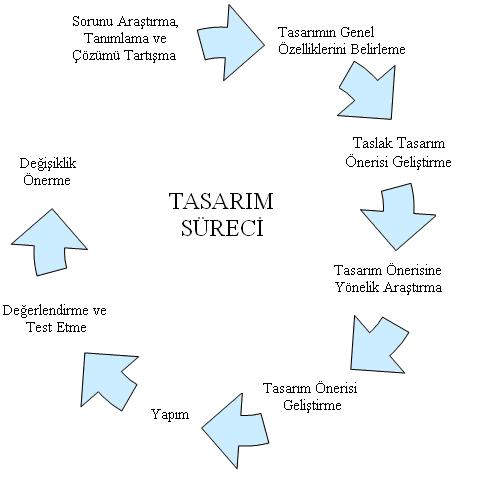 Tasarım için uygun malzemeyi temin etme, araç gereçleri seçme; ÇEVRESEL FAKTÖRLERE BAĞLIDIR.FABRİKALARDA BU ŞEKİLDE KURULUR. HAM MADDEYE, YARI MAMÜLE YAKIN COĞRAFYA VEYA ULAŞIM İMKANI ÇOK OLAN BÖLGELERE, NAKLİYENİN KOLAY YAPILABİLİNDİĞİ YERLERE KURULURLAR. BİZLERDE TASARIM YAPARKEN MALZEME VE ARAÇ GEREÇ SEÇİMİMİZİ ULAŞILABİLİR SEÇMELİYİZ. Çalışma takvimi oluşturma, (hangi günler, hangi saatlerde, kaç saat gibi) Maliyet hesaplaması yapmalıyız. (Toplam harcamamız / adet)Biten ürünümüzü değerlendirip test etmeliyiz ki bu ilk başta belirlediğimiz; TASARIMIN GENEL ÖZELLİKLERİNİ BELİRLEYEREK KRİTER GELİŞTİRME aşamasından faydalanarak olmalıdır.DEĞERLENDİRME: (Hangi yöntem, test vb. araçlarla değerlendirme yapılabilir) Gözlem formu. T.C. MİLLİ EĞİTİM BAKANLIĞI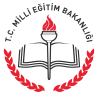               ANTALYA KEMER MUSTAF RÜŞTÜ TUNCER ORTAOKULU                TEKNOLOJİ VE TASARIM DERSİ               DERS PLANI-8. HAFTA 06.11.2017 İLE 10.11.2017 ARASI (2 ders saati)SORUNU TANIMLAMA VE ÇÖZÜM ÖNERİLERİ SUNMASorun:…………………………………………………………………...için bir ürün tasarlama.           (Ör/Andızların yakılması ile oluşan hava kirliliğini önlemek..)Çözüm önerileri:1-(Ürünün ismi yazılır)2-3-4-5-Belirlenen Çözüm:……………………………….....Bu çözümü seçme sebebiniz nedir?..............................................SORUNU TANIMLAMA VE ÇÖZÜM ÖNERİLERİ SUNMASorun:…………………………………………………………………...için bir ürün tasarlama.           (Ör/Andızların yakılması ile oluşan hava kirliliğini önlemek..)Çözüm önerileri:1-(Ürünün ismi yazılır)2-3-4-5-Belirlenen Çözüm:……………………………….....Bu çözümü seçme sebebiniz nedir?..............................................SORUNU TANIMLAMA VE ÇÖZÜM ÖNERİLERİ SUNMASorun:…………………………………………………………………...için bir ürün tasarlama.           (Ör/Andızların yakılması ile oluşan hava kirliliğini önlemek..)Çözüm önerileri:1-(Ürünün ismi yazılır)2-3-4-5-Belirlenen Çözüm:……………………………….....Bu çözümü seçme sebebiniz nedir?..............................................SORUNU TANIMLAMA VE ÇÖZÜM ÖNERİLERİ SUNMASorun:…………………………………………………………………...için bir ürün tasarlama.           (Ör/Andızların yakılması ile oluşan hava kirliliğini önlemek..)Çözüm önerileri:1-(Ürünün ismi yazılır)2-3-4-5-Belirlenen Çözüm:……………………………….....Bu çözümü seçme sebebiniz nedir?..............................................AD/ SOYADSINIF/NOETKİNLİK ADITARİHTasarım Odaklı Süreç-1TASARIMIN GENEL ÖZELLİKLERİNİ BELİRLEYEREK KRİTER GELİŞTİRME1-Tasarımın Amacı nedir? 2-Ergonomik özellikleri nelerdir?(Kullanılışlılık)   Boyutları nasıl olmalı? En boy derinlik3-Estetik özellikleri nelerdir?(Göze hoş çekici gelen)4-Özgünlüğü (benzerlerinden farklı, üstün)ve yalınlığı (karmaşık olmayan, sade) nerededir?5-İşlevselliği nasıldır?(Kullanılan duruma göre işe yararlılığı, fonksiyonelliği)6-Güvenirliği (bakım ve tamir kolaylığı)nasıldır?7-Teknolojik özellikleri nelerdir?8-Kullanıcı ihtiyaçları nelerdir?a-Dayanıklılığı nasıldır?b-Kolay bulunabilir mi?c-Geri dönüşüme uygun mu?d-Ekonomik mi?e- Kullanma kılavuzu var mı?f- Garanti belgesi g-9- Yapılabilir ve sürdürülebilir mi?(Sanayide seri üretime uygun mu?)TASARIMIN GENEL ÖZELLİKLERİNİ BELİRLEYEREK KRİTER GELİŞTİRME1-Tasarımın Amacı nedir? 2-Ergonomik özellikleri nelerdir?(Kullanılışlılık)   Boyutları nasıl olmalı? En boy derinlik3-Estetik özellikleri nelerdir?(Göze hoş çekici gelen)4-Özgünlüğü (benzerlerinden farklı, üstün)ve yalınlığı (karmaşık olmayan, sade) nerededir?5-İşlevselliği nasıldır?(Kullanılan duruma göre işe yararlılığı, fonksiyonelliği)6-Güvenirliği (bakım ve tamir kolaylığı)nasıldır?7-Teknolojik özellikleri nelerdir?8-Kullanıcı ihtiyaçları nelerdir?a-Dayanıklılığı nasıldır?b-Kolay bulunabilir mi?c-Geri dönüşüme uygun mu?d-Ekonomik mi?e- Kullanma kılavuzu var mı?f- Garanti belgesi g-9- Yapılabilir ve sürdürülebilir mi?(Sanayide seri üretime uygun mu?)TASARIMIN GENEL ÖZELLİKLERİNİ BELİRLEYEREK KRİTER GELİŞTİRME1-Tasarımın Amacı nedir? 2-Ergonomik özellikleri nelerdir?(Kullanılışlılık)   Boyutları nasıl olmalı? En boy derinlik3-Estetik özellikleri nelerdir?(Göze hoş çekici gelen)4-Özgünlüğü (benzerlerinden farklı, üstün)ve yalınlığı (karmaşık olmayan, sade) nerededir?5-İşlevselliği nasıldır?(Kullanılan duruma göre işe yararlılığı, fonksiyonelliği)6-Güvenirliği (bakım ve tamir kolaylığı)nasıldır?7-Teknolojik özellikleri nelerdir?8-Kullanıcı ihtiyaçları nelerdir?a-Dayanıklılığı nasıldır?b-Kolay bulunabilir mi?c-Geri dönüşüme uygun mu?d-Ekonomik mi?e- Kullanma kılavuzu var mı?f- Garanti belgesi g-9- Yapılabilir ve sürdürülebilir mi?(Sanayide seri üretime uygun mu?)TASARIMIN GENEL ÖZELLİKLERİNİ BELİRLEYEREK KRİTER GELİŞTİRME1-Tasarımın Amacı nedir? 2-Ergonomik özellikleri nelerdir?(Kullanılışlılık)   Boyutları nasıl olmalı? En boy derinlik3-Estetik özellikleri nelerdir?(Göze hoş çekici gelen)4-Özgünlüğü (benzerlerinden farklı, üstün)ve yalınlığı (karmaşık olmayan, sade) nerededir?5-İşlevselliği nasıldır?(Kullanılan duruma göre işe yararlılığı, fonksiyonelliği)6-Güvenirliği (bakım ve tamir kolaylığı)nasıldır?7-Teknolojik özellikleri nelerdir?8-Kullanıcı ihtiyaçları nelerdir?a-Dayanıklılığı nasıldır?b-Kolay bulunabilir mi?c-Geri dönüşüme uygun mu?d-Ekonomik mi?e- Kullanma kılavuzu var mı?f- Garanti belgesi g-9- Yapılabilir ve sürdürülebilir mi?(Sanayide seri üretime uygun mu?)AD/SOYADSINIF/NOETKİNLİK ADITARİHTasarım Odaklı Süreç-2TASLAK TASARIM RESMİÜRÜNÜN ADI;TASLAKÜRÜNÜN BÖLÜMLERİ;A-B-C-D-ÜRÜNÜN İNSANLIĞA FAYDASI;ÜRÜNÜN ÇALIŞMA PRENSİBİ VE YA KULLANIM ALANI;TASLAK TASARIM RESMİÜRÜNÜN ADI;TASLAKÜRÜNÜN BÖLÜMLERİ;A-B-C-D-ÜRÜNÜN İNSANLIĞA FAYDASI;ÜRÜNÜN ÇALIŞMA PRENSİBİ VE YA KULLANIM ALANI;TASLAK TASARIM RESMİÜRÜNÜN ADI;TASLAKÜRÜNÜN BÖLÜMLERİ;A-B-C-D-ÜRÜNÜN İNSANLIĞA FAYDASI;ÜRÜNÜN ÇALIŞMA PRENSİBİ VE YA KULLANIM ALANI;TASLAK TASARIM RESMİÜRÜNÜN ADI;TASLAKÜRÜNÜN BÖLÜMLERİ;A-B-C-D-ÜRÜNÜN İNSANLIĞA FAYDASI;ÜRÜNÜN ÇALIŞMA PRENSİBİ VE YA KULLANIM ALANI;AD/SOYADSINIF/NOETKİNLİK ADITARİHTasarım Odaklı Süreç-3TASARIMI GELİŞTİRMEYE YÖNELİK ARAŞTIRMA-1(Benzer Ürün Analizi (Resimleri, isimleri)TASARIMI GELİŞTİRMEYE YÖNELİK ARAŞTIRMA-1(Benzer Ürün Analizi (Resimleri, isimleri)TASARIMI GELİŞTİRMEYE YÖNELİK ARAŞTIRMA-1(Benzer Ürün Analizi (Resimleri, isimleri)TASARIMI GELİŞTİRMEYE YÖNELİK ARAŞTIRMA-1(Benzer Ürün Analizi (Resimleri, isimleri)AD/SOYADSINIF/NOETKİNLİK ADITARİHTasarım Odaklı Süreç-4TASARIMI GELİŞTİRMEYE YÖNELİK ARAŞTIRMA-2(Benzer Ürün Analizi ( Benzer ürünün bölümleri, yapılışı ve fiyat araştırması)TASARIMI GELİŞTİRMEYE YÖNELİK ARAŞTIRMA-2(Benzer Ürün Analizi ( Benzer ürünün bölümleri, yapılışı ve fiyat araştırması)TASARIMI GELİŞTİRMEYE YÖNELİK ARAŞTIRMA-2(Benzer Ürün Analizi ( Benzer ürünün bölümleri, yapılışı ve fiyat araştırması)TASARIMI GELİŞTİRMEYE YÖNELİK ARAŞTIRMA-2(Benzer Ürün Analizi ( Benzer ürünün bölümleri, yapılışı ve fiyat araştırması)AD/SOYADSINIF/NOETKİNLİK ADITARİHTasarım Odaklı Süreç-5TASARIMI GELİŞTİRMEYE YÖNELİK ARAŞTIRMA-3(Benzer Ürün Analizi (Benzer üründe kullanılan teknoloji ve ya teknik ve yöntemlerin araştırılması)TASARIMI GELİŞTİRMEYE YÖNELİK ARAŞTIRMA-3(Benzer Ürün Analizi (Benzer üründe kullanılan teknoloji ve ya teknik ve yöntemlerin araştırılması)TASARIMI GELİŞTİRMEYE YÖNELİK ARAŞTIRMA-3(Benzer Ürün Analizi (Benzer üründe kullanılan teknoloji ve ya teknik ve yöntemlerin araştırılması)TASARIMI GELİŞTİRMEYE YÖNELİK ARAŞTIRMA-3(Benzer Ürün Analizi (Benzer üründe kullanılan teknoloji ve ya teknik ve yöntemlerin araştırılması)AD/SOYADSINIF/NOETKİNLİK ADITARİHTasarım Odaklı Süreç-6YAPIM RESMİ(Benzer ürün araştırmalarından edinilen bilgile tasarım resmi yeniden düzenlenir)YAPIM RESMİ(Benzer ürün araştırmalarından edinilen bilgile tasarım resmi yeniden düzenlenir)YAPIM RESMİ(Benzer ürün araştırmalarından edinilen bilgile tasarım resmi yeniden düzenlenir)YAPIM RESMİ(Benzer ürün araştırmalarından edinilen bilgile tasarım resmi yeniden düzenlenir)AD/SOYADSINIF/NOETKİNLİK ADITARİHTasarım Odaklı Süreç-7YAPIM AŞAMASIMalzeme listesinin oluşturulması ve malzeme temin edilmesi,Birim maliyetin hesaplanması,Çalışma takviminin hazırlanması,Çalışılacak alanın güvenlik kurallarına uygun biçimde düzenlenmesi,Malzeme ve araç gereç çalışma tezgahına yerleştirilir,YAPIM AŞAMASIMalzeme listesinin oluşturulması ve malzeme temin edilmesi,Birim maliyetin hesaplanması,Çalışma takviminin hazırlanması,Çalışılacak alanın güvenlik kurallarına uygun biçimde düzenlenmesi,Malzeme ve araç gereç çalışma tezgahına yerleştirilir,YAPIM AŞAMASIMalzeme listesinin oluşturulması ve malzeme temin edilmesi,Birim maliyetin hesaplanması,Çalışma takviminin hazırlanması,Çalışılacak alanın güvenlik kurallarına uygun biçimde düzenlenmesi,Malzeme ve araç gereç çalışma tezgahına yerleştirilir,YAPIM AŞAMASIMalzeme listesinin oluşturulması ve malzeme temin edilmesi,Birim maliyetin hesaplanması,Çalışma takviminin hazırlanması,Çalışılacak alanın güvenlik kurallarına uygun biçimde düzenlenmesi,Malzeme ve araç gereç çalışma tezgahına yerleştirilir,AD/SOYADSINIF/NOETKİNLİK ADITARİHTasarım Odaklı Süreç-8DEĞERLENDİRME VE TEST ETME1-Tasarımınız Amacına uygun mu?2-Ergonomik özellikleri taşıyor mu?(Kullanılışlılık)   Boyutları tasarlanana uygun mu? En boy derinlik3-Estetik özellikleri tasarlananla örtüşüyor mu?(Göze hoş çekici gelen)4-Benzerlerinden farklı ve üstün yanları neler oldu?5-İşlevselliği nasıldır?6-Güvenirliği (bakım ve tamir kolaylığı)nasıldır?7-Teknolojik özellikleri nelerdir?8-Kullanıcı ihtiyaçları nelerdir?a-Dayanıklılığı nasıldır?b-Kolay bulunabilir mi?c-Geri dönüşüme uygun mu?d-Ekonomik mi?e- Kullanma kılavuzu var mı?f- Garanti belgesi g-9- Yapılabilir ve sürdürülebilir mi?(Sanayide seri üretime uygun mu?)DEĞERLENDİRME VE TEST ETME1-Tasarımınız Amacına uygun mu?2-Ergonomik özellikleri taşıyor mu?(Kullanılışlılık)   Boyutları tasarlanana uygun mu? En boy derinlik3-Estetik özellikleri tasarlananla örtüşüyor mu?(Göze hoş çekici gelen)4-Benzerlerinden farklı ve üstün yanları neler oldu?5-İşlevselliği nasıldır?6-Güvenirliği (bakım ve tamir kolaylığı)nasıldır?7-Teknolojik özellikleri nelerdir?8-Kullanıcı ihtiyaçları nelerdir?a-Dayanıklılığı nasıldır?b-Kolay bulunabilir mi?c-Geri dönüşüme uygun mu?d-Ekonomik mi?e- Kullanma kılavuzu var mı?f- Garanti belgesi g-9- Yapılabilir ve sürdürülebilir mi?(Sanayide seri üretime uygun mu?)DEĞERLENDİRME VE TEST ETME1-Tasarımınız Amacına uygun mu?2-Ergonomik özellikleri taşıyor mu?(Kullanılışlılık)   Boyutları tasarlanana uygun mu? En boy derinlik3-Estetik özellikleri tasarlananla örtüşüyor mu?(Göze hoş çekici gelen)4-Benzerlerinden farklı ve üstün yanları neler oldu?5-İşlevselliği nasıldır?6-Güvenirliği (bakım ve tamir kolaylığı)nasıldır?7-Teknolojik özellikleri nelerdir?8-Kullanıcı ihtiyaçları nelerdir?a-Dayanıklılığı nasıldır?b-Kolay bulunabilir mi?c-Geri dönüşüme uygun mu?d-Ekonomik mi?e- Kullanma kılavuzu var mı?f- Garanti belgesi g-9- Yapılabilir ve sürdürülebilir mi?(Sanayide seri üretime uygun mu?)DEĞERLENDİRME VE TEST ETME1-Tasarımınız Amacına uygun mu?2-Ergonomik özellikleri taşıyor mu?(Kullanılışlılık)   Boyutları tasarlanana uygun mu? En boy derinlik3-Estetik özellikleri tasarlananla örtüşüyor mu?(Göze hoş çekici gelen)4-Benzerlerinden farklı ve üstün yanları neler oldu?5-İşlevselliği nasıldır?6-Güvenirliği (bakım ve tamir kolaylığı)nasıldır?7-Teknolojik özellikleri nelerdir?8-Kullanıcı ihtiyaçları nelerdir?a-Dayanıklılığı nasıldır?b-Kolay bulunabilir mi?c-Geri dönüşüme uygun mu?d-Ekonomik mi?e- Kullanma kılavuzu var mı?f- Garanti belgesi g-9- Yapılabilir ve sürdürülebilir mi?(Sanayide seri üretime uygun mu?)AD/SOYADSINIF/NOETKİNLİK ADITARİHTasarım Odaklı Süreç-9